Translation of item number 16240 by Angelica S Ramos 06/29/2021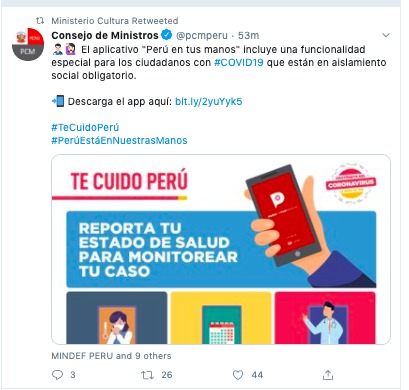 Ministry advice – The app “Peru in your hands” includes a special functionality for those with #COVID19 who are in mandatory social isolation. Upload the app here: bit.ly/2yuYyk5#Take CarePeru#PeruIsInOurHandsI TAKE CARE OF YOU PERUREPORT YOUR HEALTH STATUS TO MONITOR YOUR CASE